Year 4 Spring Term Home Learning MenuDear Parents Thank you for your response to last terms homework tasks. We were thrilled with the quality and variety of work we received from the children.  Here is the home learning for the Spring term.  As before, the children can choose which task they would like to do each in any order (except for the Oracy task which will need to be ready for the week beginning the 16th March).  The children are expected to hand work in every fortnight.  The home learning will be celebrated in class and items will be displayed in class.  Additional mental arithmetic books are also available if you wish your child to have these.The home learning list can be found on the classroom door and on our website.We appreciate your support with these tasks and if you have any questions please come in and see us or email the office.Diolch Mrs Bews and Mr KelleherHome Learning is due on: 13/1, 27/1, 10/2, 2/3, 16/3, 30/3Home Learning Choice Menu – islandsPlease don’t forget there is ALWAYS weekly spellings and tables tests and reading should be done as often as possible.  Abacus maths and TT Rockstars are great ‘at home’ resources to help your child with in class maths.OracyCan you create a 5 minute presentation to present to the class about a favourite place. For example a holiday destination, or a place to visit. How you choose to present is entirely up to you.This will need to be ready by the 16th MarchTopicCan you draw a map of your own imaginary ‘island’.  Remember to include a key to show what you will find on the island. E.g. towns, forests, swamps, mountainsCreativeCan you create a picture or a 3D model of an animal that you would find on the islands of Madagascar or Australia.LiteracyTo create a fact file about a famous explorer on hwb. Remember to include pictures and interesting facts Science and Technology.Make or design a vehicle to travel over sand dunes, marshland and jungles. Remember to explain the features of your special vehicle. NumeracyPlease complete the Islands problem sheet.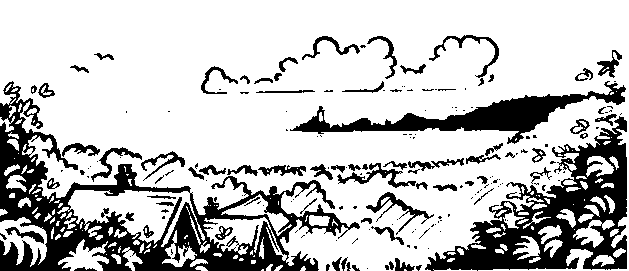 